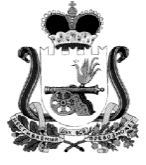 АДМИНИСТРАЦИЯКОРЗОВСКОГО СЕЛЬСКОГО ПОСЕЛЕНИЯХИСЛАВИЧСКОГО РАЙОНА СМОЛЕНСКОЙ ОБЛАСТИП О С Т А Н О В Л Е Н И Еот 31 октября  № 43аОб утверждении списканевостребованных земельныхдолей Корзовского сельскогопоселения Хиславичского районаСмоленской областиВ связи с тем, что 29 октября 2013 года в 14.00 в помещении Администрации Корзовского сельского поселения Хиславичского района Смоленской области по адресу: Смоленская область, Хиславичский район, д. Корзово не состоялось собрание собственников невостребованных земельных долей на земельные участки из земель сельскохозяйственного назначения бывшего колхоза «Большевик» из-за отсутствия необходимого количества (кворума) участников коллективно долевой собственности бывшего колхоза «Большевик», определенного положениями ст. 14.1 от 24.07.2002г. № 101-ФЗ «Об обороте земель сельскохозяйственного назначения» и в соответствии со ст. 12.1 ФЗ-101 от 24.07.2002г. «Об обороте земель сельскохозяйственного назначения», Администрация Корзовского сельского поселения Хиславичского района Смоленской областиПостановляет: Признать собрание участников долевой собственности не состоявшимся 29 октября 2013 года.Утвердить список невостребованных земельных долей (приложение 1).Настоящее постановление подлежит опубликованию (обнародованию).Глава АдминистрацииКорзовского сельского поселенияХиславичского района Смоленской области                                                                    В.Н.ЦыгуровПриложение 1 УтвержденоПостановлением АдминистрацииКорзовского сельского поселенияХиславичского района Смоленской области от 31.10.2013г. № 43аСписок невостребованных земельных долейАдамова Дарья Петровна, Артеменкова Лидия Алексеевна, Артеменков Александр Петрович, Аниськин Виктор Григорьевич, Аниськина Мария Федоровна, Аниськина Татьяна Киреевна, Аниськина Матрена Григорьевна, Астахова Людмила Николаевна,  Артеменков Иван Андреевич, Артеменков Петр Яковлевич, Артеменкова Екатерина Тимофеевна, Артеменкова Анна Тихоновна, Артеменкова Мария Карповна, Артеменкова Надежда Павловна, Барабанова А.Н., Бонченкова Анастасия Яковлевна., Борковая Анна Григорьевна, Борковая Евдокия Исаевна, Баранова Марфа Борисовна,  Бондарева Татьяна Григорьевна, Бондарев Николай Васильевич, Бондарева Мария Филипповна, Безруков Николай Антонович, Безрукова Мария Климовна,  Баранова Марфа Борисовна, Владимирова М.А. Володченкова Ольга Фроловна, Володченков Геннадий Викторович,  Волоцуева Ксения Михайловна, Высокович Егор Филимонович, Волоцуева Надежда Семеновна, Волоцуев Борис Петрович,  Гавегин Александр Иванович, Гавегина Екатерина Петровна, Горбатенков Виктор Владимирович, Горбатенков Аркадий Иванович, Гурко Ульяна Григорьевна, Гурко Григорий Дмитриевич, Гурко Федор Дмитриевич, Гринь Мария Николаевна, Дуксов Сергей Харитонович, Дуксова Валентина Николаевна, Дуксов Николай Алексеевич, Дуксова Анна Ивановна, Дуксова Ольга Дмитриевна,  Дуксова Вера Федотьевна, Дуксова Вера Тихоновна, Захаренкова Анастасия Даниловна, Иванчиков Анатолий Викторович, Иванькина Мария Ивановна, Иванчикова Полина Лазаревна, Калинина Мария Антоновна,   Клименкова Екатерина Игнатьевна, Клиновская Евгения Ивановна, Каралькова Анастасия Кузьминична, Ковторова МарияФедоровна, Ковторов Владимир Григорьевич, КовтороваАгрипинаЕмельяновна, Ковторов Виктор Федорович, Ковторова Мария Макаровна, Ковторов Виктор Борисович, Копытов Иван Васильевич, Коротченкова Прасковья Архиповна, Коротченкова Мария Дмитриевна, Корольков Виктор Николаевич, Кредисова Валентина Дмитриевна, Клычников Александр Николаевич, Ксензов Иван Никифорович, Ксензова Александра Михайловна, Лялина Евдокия Алексеевна, Лебедкина Е.И. Листопадова Фекла Матвеевна, Логинова Александра Федоровна, Логинова Мария Николаевна, Майорова Ксенья Николвевна,  Майорова ЛидияНиколаевна, Майорова Александра Матвеевна, Майорова Вера Васильевна, Майоров Михаил Лазаревич,  Малюгин Николай Лукич,  Малюгин Дмитрий Азарович, Мамыко Виктор Павлович, Мамыко Ульяна Тихоновна, Мамыко Анастасия Никитична, Мамыко Надежда Ивановна, Мазуренков Николай Николаевич, Мазылева Тамара Федоровна, Мацакова Варвара Ефимовна, Медведев Алексей Иванович, Михалькова Клавдия Ивановна, Михалькова Клавдия Федоровна, Михальченков Анастасия Ивановна, Модычева Феодора Фроловна, Моисеенков Владимир Иванович,  Мамыко Дмитрий Павлович, Носакова Надежда Герасимовна,  Новикова Акулина Арсентьевна, Новиков Евгений Иванович, Новикова Татьяна Ивановна, Новиков Василий Афонасьевич, Никитенков Владимир Данилович, Никитенкова Ольга Мифодьевна, Никитенкова Татьяна Михайловна,Никифорова Галина Ивановна(выбыла), Павлова Слава Петровна, Прокудина Елена Александровна, Петухов Иван Григорьевич,Познухова Елизавета Васильевна, Пантюхов Иван Федорович, Познухова Е.В., Попушенков Владимир Григорьевич, Прудникова Вера Павловна, Ральченков Анатолий Андреевич,  Родченков Андрей Иванович, Руббо Екатерина Михайловна, Реутова Устинья А, Риваненков Стефан Афанасьевич, Риваненкова Вера Васильевна, Салова Агафья Александровна, Селезнева Елизавета И.(выбыла), Салов Анатолий Трофимович, Салова Васса Яковлевна,Семченков Владимир И., Сидоренкова Мария Леоновна, Сидоренков Алексей Михайлович, Снытко Анатолий Александрович, Солдатенков Дмитрий Егорович,Солдатенкова А.Е., Соловьева Александра Игнатьевна, Салов Николай Иванович, Снытко Николай Александрович, Старовойтова Татьяна Мифодьевна, Старовойтова Меланья Евстигнеевна,  Старовойтова Валентина Федоровна, Тарасова Анна Андреевна, Татоненков Александр Федорович, Тарасов Виктор Степанович, Тарасевич Домна Егоровна,  Терешенков Иван Никифорович, Титова Мария Егоровна, Филиппенков Василий Максимович, Хайнова Александра Кузьминична, Хайнов Николай Иванович, Цыгурова Нина Спиридоновна, Цыгурова Анастасия Азаровна, Цыгурова Вера Борисовна, Цыгуров Василий Герасимович, Цыгуров Иван Федотович, Чепикова Вера Герасимовна, Шатрова А.Н. Шахуров Алексей Иванович, Шапортов Борис Александрович, Шапортова Шамсинур Давлетовна, Шевандина Евдокия Никифоровна, Якименкова Мария Федоровна.